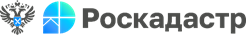 Анонс вебинара «Перераспределение земельных участков»     24 апреля в 14:00 (Мск) ждем вас на вебинаре по актуальным вопросам перераспределения земельных участков.Перераспределение земельных участков - это не только законный способ увеличить площадь земельных участков, но и способ решить споры между собственниками смежных земельных участков.Кроме того может возникнуть ситуация, когда в рамках осуществления мероприятий муниципального или государственного земельного надзора выявлено нарушение в виде захвата земель не принадлежащих собственнику земельного участка. Такой  самовольный захват можно узаконить с помощью перераспределения.Статьей 11.7 ЗК РФ установлены виды перераспределения земельных участков.Основным условием перераспределения земельных участков, находящихся в частной собственности, является соглашения об условиях такого перераспределения.Если же в перераспределении земельных участков участвуют земли или земельные участки, находящиеся в государственной или муниципальной собственности, то процедура значительно усложняется, в том числе из-за дополнительных требований к участкам и комплекту документов.Эксперты Роскадастра по Республике Карелия и приглашенный эксперт от Министерства имущественных и земельных отношений Республики Карелия поделятся своим опытом и знаниями по проблеме перераспределения земельных участков, опишут конкретные ситуации и случаи из своей практики и расскажут о возможных путях решения проблем.В ходе вебинара расскажут:О документах необходимых для заключения соглашения о перераспределении земельных участков.Какие требования предъявляются к документам при перераспределении земельных участков?В каких случаях необходим проект межевания территории и схема расположения участка?Основные ошибки, допускаемые при подготовке документов.Участники вебинара смогут задать свой вопрос в онлайн-режиме и получить консультацию экспертов. К тому же есть возможность направить вопросы по теме вебинара заранее на электронный адрес - info@10.kadastr.ru.Продолжительность вебинара – 90 мин., стоимость участия – 1600 руб.Оплата принимается до 21 апреля включительно.Заключаем договоры с физическими и юридическими лицами.По всем возникающим вопросам обращаться по тел.: 8(8142) 71-73-46 (IP– 2021). Контактное лицо – Макарова Юлия Владимировна.Подключайтесь! Будет интересно.Для участия Вы можете подать заявку до 20 апреля 2023 года:по адресу электронной почты: filial@10.kadastr.ru (Квитанция на оплату будет направлена на адрес электронной почты, указанный Вами);по телефону 8 (8142) 71-73-46 (доб.2);Ссылка для участия в вебинаре будет направлена после осуществления оплаты.Перечень необходимых документов для оказания услуги:договор оказания платных Услуг;документ, подтверждающий оплату Услуги.Договор на оказание Услуги считается заключенным с момента совершения оплаты.______________________________Контакты для СМИ:Горбатюк Ольга Сергеевна,Инженер 1 категорииФилиала ППК «Роскадастр»8 (4852) 59-82-00 доб. 24-56